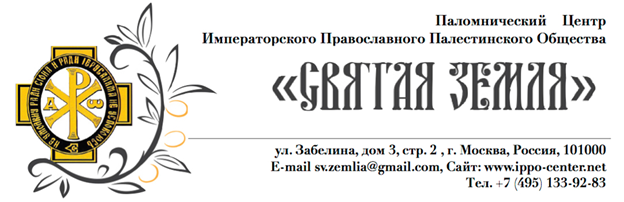 Памятка паломнику по Святой ЗемлеТелефон принимающей стороны в Израиле: +972 54-818-3638 набирать из России,                                                                                               054-818-3638 набирать в Израиле   Вы собрались в поездку чтобы посвятить святые места Европы, поклониться святыням, приложиться к мощам святых. Разница между туристическим туром и паломнической поездкой в целях и задачах. Цель любой туристической поездки - удовлетворение познавательных интересов с оптимальным объемом сервисных услуг. Цель паломничества - получение благодати Божией через поклонение святыням. Паломничества связаны с посещением определённых мест, являющихся святыми, поэтому:Внешний вид паломника должен соответствовать виду православного христианина. Одежда должна быть закрытой, неуместны шорты, бриджи, не принято женщинам находиться в брюках, коротких юбках, с непокрытой головой. Как у женщин, так и у мужчин одежда не должна быть с открытыми плечами и глубоким вырезом.В святом месте запрещено курить, сквернословить, плевать, бегать по территории, громко разговаривать, кричать, хохотать. Запрещается распитие спиртных напитков. Вход в жилые и хозяйственные помещения запрещается, если на то нет особого благословения. Категорически запрещено заходить в кельи насельников.Необходимо соблюдать чистоту и на всей прилегающей территории.Во время Богослужений нужно  выключать  мобильные телефоны. В храмах фотографировать можно только по благословению (можно попросить гида решить этот вопрос).Не принято вести длительные разговоры с насельниками монастырей.Очень радостно, что сейчас многие приводят в храм детей, приобщают их к вере, посещают с ними монастыри. Однако надо помнить, что обитель – это святое место, где нельзя допускать шума, нельзя мешать другим людям. Если Вы едете в монастырь с детьми, то нельзя оставлять их без присмотра. На территории монастыря нужно соблюдать тишину, с благоговением относиться к монастырским храмам. Играть и резвиться дети могут только за территорией монастыря.Что брать с собой в паломничество:Обувь. Необходимо иметь удобную, проверенную обувь. Возьмите запасную обувь и тапочки. А также пластырь на случай мозолей.Одежда. Запас одежды должен быть таким, чтобы хватило на весь срок поездки, а стирать и сушить вещи вам будет некогда. Утюжить также будет негде, поэтому выбирайте не мнущиеся, удобные и компактные вещи. Можно взять зонтик или легкую куртку, солнцезащитные очки. Ночную рубашку для омовения (для женщин), нательный крестик.Сумку через плечо или рюкзак, фотоаппарат, батарейки к нему, зарядное устройство.Лекарства. Лекарства от головной боли, против простудных заболеваний, для лечения желудочно-кишечного расстройства. Если у вас имеются какие-либо хронические заболевания, возьмите нужные вам лекарства из дома.Если предстоят длительные переезды на автобусе:Приобретите заранее дорожную надувную подушечку в форме подковки (в сложенном виде она практически не занимает места), она  отлично фиксирует положение головы во время сна и позволяет полноценно отдохнуть в дороге, что очень важно при длительных переездах.Если Ваше здоровье требует дробного и регулярного питания, об этом стоит позаботиться самостоятельно, взяв в дорогу некоторые непортящиеся и не загрязняющие салон автобуса продукты, которыми вы сможете при необходимости аккуратно и незаметно перекусить: орехи, сухофрукты, заварные каши и др.  Не забывайте, что по международным правилам, есть в автобусе во время движения запрещается! Как правило, в поездке группе всегда предоставляется время и возможность перекусить, привести себя в порядок, так как это необходимо в первую очередь водителю автобуса. Не исключением из правила бывает и такая ситуация: вы рассчитываете прибыть к месту ночлега вечером, когда еще возможно пойти поужинать в город, или купить продукты в магазине. Однако какие-то обстоятельства (что в дороге не редкость) повлияли на график, и Вы прибываете к месту ночлега поздно. В такой ситуации запасы особенно Вас порадуют.Питание. В поездки обычно включено двухразовое питание – завтрак и ужин, обед не включен. Обычно предлагается «шведский стол». Вы можете есть и пить столько, сколько вам хочется – на здоровье, но ВЫНОСИТЬ ПРОДУКТЫ ИЗ РЕСТОРАНА КАТЕГОРИЧЕСКИ ЗАПРЕЩЕНО. Ужин в гостинице не включает никаких бесплатных напитков. Если вы берете за ужином воду, чай, кофе в ресторане, то оплачивать это надо дополнительно. Во время обеда  вам предоставляется возможность перекусить в тех местах, куда вас привезут гид и водитель.  Вынуждены напомнить, что НЕЛЬЗЯ уносить из номеров отелей полотенца и стаканы.Деньги. Официальная денежная единица в Израиле – шекель. Лучше всего взять с собой американские доллары и обменять небольшую сумму, дабы иметь шекели для мелких покупок, и т.д. Где выгоднее обменять валюту, лучше всего спросить у гида, тк. не все пункты в Израиле работают без обмана. Рекомендуемая сумма, которую нужно взять в поездку – 300 долларов.Документы. Собираясь в паломничество в Израиль, обязательно проверьте наличие пакета документов, необходимых Вам для въезда. В этот пакет входят: загранпаспорт   со сроком окончания не менее 6-ти месяцев на момент въезда,  пребывания, авиабилет, ваучер на размещение в отеле и медицинская страховка. На несовершеннолетнего ребенка, отправляющегося в Израиль только с одним из родителей, необходимо иметь оригинал свидетельства о рождении. Если же, к примеру, Ваш ребенок едет с бабушкой и дедушкой, то доверенность необходима от обоих родителей — и от мамы, и от папы. Необходимо внимательно относиться к своему загранпаспорту. Храните его отдельно от денег, т.к. в случае кражи ваших средств,  документы останутся при Вас, что позволит Вам беспрепятственно вернуться в Россию. Рекомендуем сделать ксерокопии всех документов и положить отдельно.Багаж. Нормы провоза багажа и ручной клади зависят от авиакомпании и тарифного плана вашего билета, поэтому внимательно ознакомьтесь с нормами и правилами перед приездом в аэропорт.Все колющие и режущие предметы необходимо сдать в багаж, в противном случае, они будут изъяты работниками таможни при досмотре ручной клади в аэропорту. Также в ручную кладь нельзя брать любые емкости с жидкостью, кроме покупок в Дьюти Фри. Святую воду, св. миро, вино, мед, оливковое масло, духи, жидкое лекарство, шампунь и прочее, необходимо упаковать в багаж. В противном случае все это будет отобрано на таможне. Чаевые. Принято давать чаевые гидам, водителям автобуса и оставлять в отеле.Прохождение границы и паспортного контроля в Израиле:В Израиле очень строгая пограничная служба и паспортный контроль, поэтому будьте готовы, что вам зададут вопросы куда и зачем вы приехали. Отвечайте коротко и спокойно. Ваша цель поездки - паломничество. Если спросят кто вас встречает, покажите ваучер, где указано название принимающей стороны в Израиле, а так же название отелей, в которых вы будете проживать. Вам дадут талончик с вашей фамилией и сканом вашей фотографии, сохраняйте его до окончания поездки. Как правило прохождение паспортного контроля в Израиле занимает больше времени, чем в других странах, поэтому отнеситесь с пониманием и терпением к данной процедуре.В день обратного вылета, прохождение досмотра и паспортного контроля так же занимает время. Перед регистрацией служба безопасности может спросить у вас, что вы делали в Израиле, где были, кто помогал собирать ваш багаж, заходили ли к вам в номер посторонние и т.д. На все вопросы отвечайте коротко и спокойно «Нет», не суетитесь и не пытайтесь шутить! Помните, что все это для вашей же безопасности.Напомним, что главные достоинства паломника — это смирение и терпение. Не забывайте, что вы направляетесь поклониться святыням, а не получить удовольствие. Чем ближе к святым местам, тем больше искушений. И самый верный способ избежать проблем — молитва.Телефоны для экстренной связи:Если в ходе Вашего пребывания в Европе возникли какие-то вопросы или проблемы, следует, в первую очередь, обратиться к Вашему гиду. Также советуем обменяться телефонами с некоторыми паломниками в составе вашей группы и обязательно брать визитную карточку отеля, в котором вы проживаете.Телефон полиции в Израиле: 100 Скорая помощь в Израиле: 101Посольство РФ в Израиле:  + (9723) 522-6733